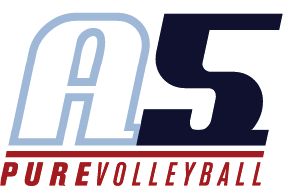 Coaching Experience2017-2018: A5 Volleyball Club 15-1 Assistant2016-2017: A5 Volleyball Club 18-2 AssistantNorthern Lights Qualifier, Minneapolis: 3rd place, earned USA bid to NationalsSRVA Championships, Nashville: 1st place, earned National bid to Nationals2014-2015: Assisted Georgia State University Volleyball Team 2014-2015: North Atlanta Volleyball Club 12-1 Assistant2013-2014: Tsunami Rome Volleyball Club, 14-1 Head CoachPlaying ExperienceAchievements:2014 USA DIII Volleyball Team- Brazil Tour2013 AVCA All-American, Honorable Mention2013 Berry College Female Athlete of the Year2013 NCAA Atlanta Regional All-Tournament Team2013 AVCA All-South Region Team2013 SAA First Team All-Conference2013 SAA Player of the Year2013 Sports Imports/AVCA Division III National Player of the Week2013 SAA Offensive Player of the Week2013 Trinity University National Invitational All-Tournament Team2013 Berry College team captain2012 First Team All-SAA and SAA Tournament MVP2012 Berry College team captain and MVP2012 Clearwater Christian All-Tournament Team2012 SAA Offensive Player of the Week2011 Berry College Invitational All-Tournament Team2011 Berry College team captain2010 Berry College Invitational MVPRecords:2013 Finished with 4,495 Career Assists2013 Surpassed 1,000 Career Digs2010-2013 Overall Career Playing Record: 91-382013 Regular Season and Tournament Champion2013 Southern Athletic Association Playing Record: 13-12012 Regular Season and Tournament Champion2012 Southern Athletic Association Playing Record: 13-1(First year in NCAA Division III conference) 2012 Set Program Record for Career Assists: 3,121Other	Bachelors of Science, Psychology and Sociology, Berry College. Assistant Business Unit Manager of Volleyball Apparel and Accessories at Mizuno USA, Inc.  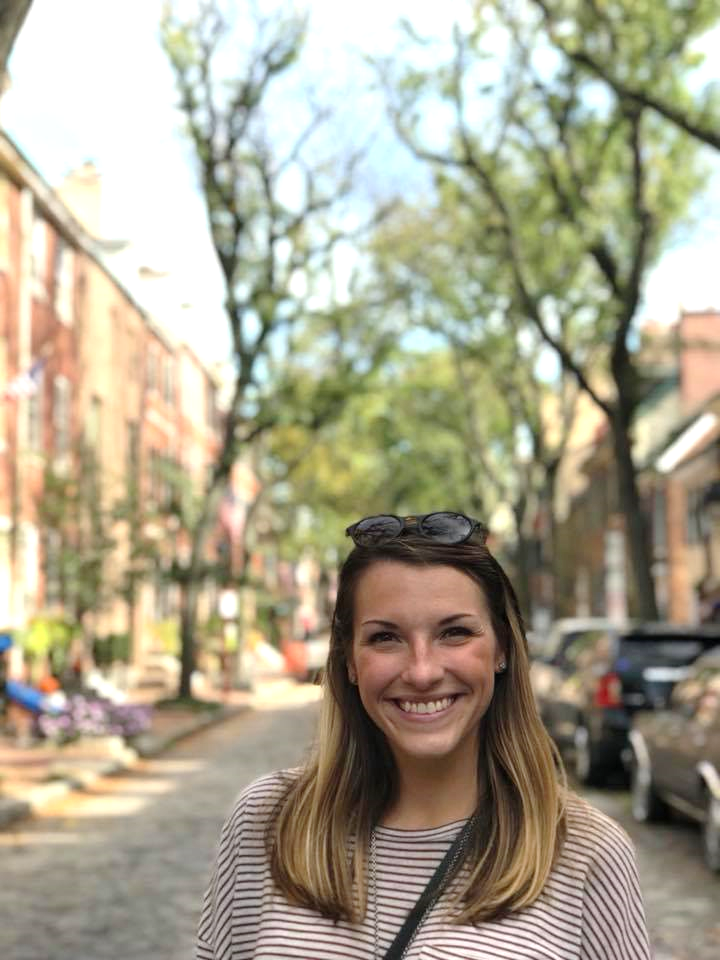 